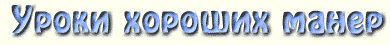 УРОКИ ЭТИКЕТА

Высшая школа вежливости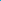 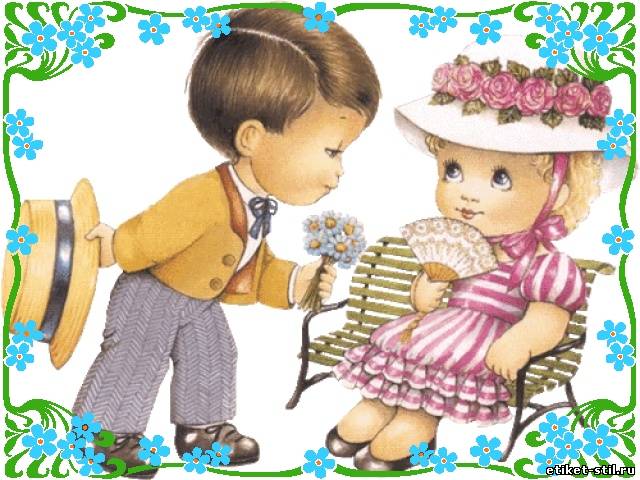 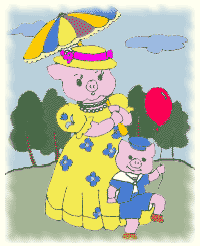 Урок 33.
Транспортный этикет.

Урок 32.
Правила поведения в гостях.

Урок 31. Правила поведения за столом.

Урок 30.
Правила поведения в детском саду.

Урок 29.
Лесной этикет.

Урок 28.
Как едят фрукты.

Урок 27.
Цветы в подарок.

Урок 26.
В театре, в кинотеатре, на концерте. "Перевертыш"

Урок 25.
Как вести себя в кинотеатре.

Урок 24.
В театре и в концертном зале.

Урок 23.
Снесла курочка яичко...

Урок 22.
В музее и в картинной галерее.

Урок 21.
Как себя вести в метро.

Урок 20.
Правила поведения в общественном транспорте.

Урок 19.
Правила общения.

Урок 18.
Вежливый слушатель.

Урок 17.
Вежливый собеседник.

Урок 16.
Как вежливо разговаривать по телефону.

Урок 15.
Как представляться и представлять других.

Урок 14.
Правила приветствия.

Урок 13.
Праздник красок.

Урок 12.
Правила дружбы.

Урок 11.
Правила безопасности на льду.

Урок 10.
Упражнения для добрых волшебников.

Урок 9.
Воспитанный пешеход.

Урок 8.
Как прослыть неприятным человеком.

Урок 7.
Идем в гости.

Урок 6.
Принимаем гостей.

Урок 5.
Вежливые игры.

Урок 4.
Как вести себя за столом.

Урок 3.
Лесные уроки вежливости.

Урок 2.
Чтобы воспитать волю и характер...

Урок 1.
Чтобы у тебя всегда было много друзей...Урок 1.
ЧТОБЫ У ТЕБЯ ВСЕГДА БЫЛО МНОГО ДРУЗЕЙ.Никогда не груби своим товарищам. Не называй обидными словами. Не давай им прозвищ.Не старайся кого-нибудь ударить или толкнуть, чтобы занять удобное для тебя (например, в игре) место.Не забывай здороваться со всеми своими друзьями. Даже с теми из них, кто совсем маленький. Дружить можно и нужно и с малышами, и с большими ребятами, и с мальчиками, и с девочками.Если ты за что-либо обиделся на своего друга, постарайся поскорей забыть и простить ему свою обиду. Не злись!Если твой друг просит у тебя какую-нибудь игрушку или книгу, не отказывай ему. Не жадничай!Если ты сам взял у друга книгу или игрушку, обращайся с этими вещами аккуратно и не забудь возвратить их вовремя (когда попросил твой друг или когда ты сам пообещал).
Всегда выполняй эти правила, мой маленький дружок! И сообщи их своим друзьям.Дружелюбная тетя Свинка.Урок 1.
ЧТОБЫ У ТЕБЯ ВСЕГДА БЫЛО МНОГО ДРУЗЕЙ.Никогда не груби своим товарищам. Не называй обидными словами. Не давай им прозвищ.Не старайся кого-нибудь ударить или толкнуть, чтобы занять удобное для тебя (например, в игре) место.Не забывай здороваться со всеми своими друзьями. Даже с теми из них, кто совсем маленький. Дружить можно и нужно и с малышами, и с большими ребятами, и с мальчиками, и с девочками.Если ты за что-либо обиделся на своего друга, постарайся поскорей забыть и простить ему свою обиду. Не злись!Если твой друг просит у тебя какую-нибудь игрушку или книгу, не отказывай ему. Не жадничай!Если ты сам взял у друга книгу или игрушку, обращайся с этими вещами аккуратно и не забудь возвратить их вовремя (когда попросил твой друг или когда ты сам пообещал).
Всегда выполняй эти правила, мой маленький дружок! И сообщи их своим друзьям.Дружелюбная тетя Свинка.Здравствуй, дружок! Это снова я - тетя Свинка.
Как говорит Карлсон, "продолжаем разговор".
Итак...Урок 2.
ЧТОБЫ ВОСПИТАТЬ ВОЛЮ И ХАРАКТЕР.

Слово "честность", "честь" похожи на слово "чистота". Не правда ли, мой маленький дружок?
Честным человеком мы называем такого, который "не запачкал" себя притворством, трусостью и ложью. Честный человек - тот, кто правдив и смел. Тот, кто дорожит дружбой. Кто уважает и любит своих близких и прочих-остальных знакомых и даже незнакомых людей.
У человека, который всегда старается вести себя вежливо и честно, со временем вырабатывается сильная воля и твердый характер. Про такого говорят: 
- Этот человек сам умеет себя воспитывать.
Если ты, мой маленький дружок, тоже желаешь воспитать в себе волю и характер, вот тебе несколько советов:Будь дисциплинированным и аккуратным. Не трать попусту на капризы и глупые дела свое время.По утрам обязательно делай зарядку, чтобы стать сильным и ловким.(Вдруг тебе когда-нибудь понадобится защищать девочку или слабого малыша от задиры-хулигана ?)Веди себя деликатно, по доброму со всеми знакомыми и незнакомыми людми.Всегда уступай свое место в транспорте людям, которые старше тебя. Или которые - ты видишь - очень устали, больны.
Никогда не обманывай своих друзей и взрослых. Лгут и притворяются чаще всего трусливые и плохо воспитанные люди. Не будь на них похожими!Честная тетя Свинка.Урок 2.
ЧТОБЫ ВОСПИТАТЬ ВОЛЮ И ХАРАКТЕР.

Слово "честность", "честь" похожи на слово "чистота". Не правда ли, мой маленький дружок?
Честным человеком мы называем такого, который "не запачкал" себя притворством, трусостью и ложью. Честный человек - тот, кто правдив и смел. Тот, кто дорожит дружбой. Кто уважает и любит своих близких и прочих-остальных знакомых и даже незнакомых людей.
У человека, который всегда старается вести себя вежливо и честно, со временем вырабатывается сильная воля и твердый характер. Про такого говорят: 
- Этот человек сам умеет себя воспитывать.
Если ты, мой маленький дружок, тоже желаешь воспитать в себе волю и характер, вот тебе несколько советов:Будь дисциплинированным и аккуратным. Не трать попусту на капризы и глупые дела свое время.По утрам обязательно делай зарядку, чтобы стать сильным и ловким.(Вдруг тебе когда-нибудь понадобится защищать девочку или слабого малыша от задиры-хулигана ?)Веди себя деликатно, по доброму со всеми знакомыми и незнакомыми людми.Всегда уступай свое место в транспорте людям, которые старше тебя. Или которые - ты видишь - очень устали, больны.
Никогда не обманывай своих друзей и взрослых. Лгут и притворяются чаще всего трусливые и плохо воспитанные люди. Не будь на них похожими!Честная тетя Свинка.Привет от тети Свинки!
Сегодня мы с тобой, дорогой дружок, идем на прогулку в лес.
Итак...Урок 3.
ЛЕСНЫЕ УРОКИ ВЕЖЛИВОСТИ.

Пожалуйста, запомни, как обязан вести себя в лесу воспитанный, вежливый человек и научи этому своих друзей.Воспитанный человек не ломает ветки деревьев и кустов, не рвет лесных цветов. Травяной покров сохраняет влагу и дает приют огромному количеству полезных насекомых и мелких зверьков.Не сбивай незнакомые тебе или даже известные ядовитые грибы. Многие из них - лекарство для лесных обитателей.Не следует ловить и приносить в дом лесных зверушек, насекомых и птиц, для них наше "развлечение" часто заканчивается болезнью, мучением и смертью. Это не игрушки.Не разрушай нечаянно или нарочно муравейников! Иначе муравьи не успеют отремонтировать свой теремок до морозов. И погибнут!И, конечно же, вежливый человек, пришедший отдохнуть в лес или на луг, не оставит после себя свалки.Воспитанная тетя Свинка.Урок 3.
ЛЕСНЫЕ УРОКИ ВЕЖЛИВОСТИ.

Пожалуйста, запомни, как обязан вести себя в лесу воспитанный, вежливый человек и научи этому своих друзей.Воспитанный человек не ломает ветки деревьев и кустов, не рвет лесных цветов. Травяной покров сохраняет влагу и дает приют огромному количеству полезных насекомых и мелких зверьков.Не сбивай незнакомые тебе или даже известные ядовитые грибы. Многие из них - лекарство для лесных обитателей.Не следует ловить и приносить в дом лесных зверушек, насекомых и птиц, для них наше "развлечение" часто заканчивается болезнью, мучением и смертью. Это не игрушки.Не разрушай нечаянно или нарочно муравейников! Иначе муравьи не успеют отремонтировать свой теремок до морозов. И погибнут!И, конечно же, вежливый человек, пришедший отдохнуть в лес или на луг, не оставит после себя свалки.Воспитанная тетя Свинка.Дорогой мой дружок!
Сегодня мы с тобой поиграем, но для начала я тебе напомню, как надо себя вести во время игры.
Итак...Урок 5.
ВЕЖЛИВЫЕ ИГРЫ.

Правила игры
1. Соблюдай правила игры, не старайся выиграть и добиться первенства нечестным путем.
2. Не радуйся, когда другие проигрывают.
3. Обидно, когда проигрываешь, но не падай духом и не злись ни на победителя, ни на того, по чьей вине, может быть, произошло поражение. 

Как и во что играть с друзьями.

1.Вежливые прятки.
Водящий, закрыв глаза, медленно считает до 10. Остальные прячутся, но не слишком далеко. Так, чтобы водящий мог слышать их голоса. Как только водящий громко произнесет: "Десять!", каждый спрятавшийся кричит в ответ какое-нибудь вежливое слово, по желанию:
- Здравствуй!
- Добрый вечер!
- Всего хорошего!
- Спасибо!..
И водящий по голосу должен узнать спрятавшихся и назвать, кто из них где находится. Водит тот, кого узнали первым.

2.Вежливые жмурки. 
Считалкой выбирается водящий. Ему завязывают глаза. И он ловит остальных игроков, бегающих в не очень большой комнате.
Тот, кого водящий поймает, становится его помощником. Ему тоже завязывают глаза. Теперь водящих уже двое. Третий, кого они поймают, тоже становится их помощником. И так далее, пока не будут пойманы все игроки. Тот, кого поймают последним, водит в следующий раз.

3.Игра-соревнование-1.
Расстелите на полу в прихожей или корридоре 2-3 газеты, поставьте 2-3 пары обуви (по числу учавствующих в соревновании). Дайте каждому игроку чистую влажную тряпку, обувную щетку обувной крем нужного цвета. Победитель тот, кто почистит обувь быстрее и лучше других.

4.Игра-соревнование-2.
Приготовьте несколько лоскутков ткани и разноцветных пуговиц. Количество их должно соответствовать числу играющих, при этом можно составить "домашнюю команду" - папа, мама, бабушка, дети. Победитель тот, кто быстрее, прочнее и правильнее других пришьет пуговицу.

5.Игра-соревнование-3
Каждый игрок получает нож и 3 картофелины. Кто же лучше и быстрее чистит картошку? Очищенную картошку не забудьте пожарить и угостить всех - победителей и побежденных.Разыгравшаяся тетя Свинка.Урок 5.
ВЕЖЛИВЫЕ ИГРЫ.

Правила игры
1. Соблюдай правила игры, не старайся выиграть и добиться первенства нечестным путем.
2. Не радуйся, когда другие проигрывают.
3. Обидно, когда проигрываешь, но не падай духом и не злись ни на победителя, ни на того, по чьей вине, может быть, произошло поражение. 

Как и во что играть с друзьями.

1.Вежливые прятки.
Водящий, закрыв глаза, медленно считает до 10. Остальные прячутся, но не слишком далеко. Так, чтобы водящий мог слышать их голоса. Как только водящий громко произнесет: "Десять!", каждый спрятавшийся кричит в ответ какое-нибудь вежливое слово, по желанию:
- Здравствуй!
- Добрый вечер!
- Всего хорошего!
- Спасибо!..
И водящий по голосу должен узнать спрятавшихся и назвать, кто из них где находится. Водит тот, кого узнали первым.

2.Вежливые жмурки. 
Считалкой выбирается водящий. Ему завязывают глаза. И он ловит остальных игроков, бегающих в не очень большой комнате.
Тот, кого водящий поймает, становится его помощником. Ему тоже завязывают глаза. Теперь водящих уже двое. Третий, кого они поймают, тоже становится их помощником. И так далее, пока не будут пойманы все игроки. Тот, кого поймают последним, водит в следующий раз.

3.Игра-соревнование-1.
Расстелите на полу в прихожей или корридоре 2-3 газеты, поставьте 2-3 пары обуви (по числу учавствующих в соревновании). Дайте каждому игроку чистую влажную тряпку, обувную щетку обувной крем нужного цвета. Победитель тот, кто почистит обувь быстрее и лучше других.

4.Игра-соревнование-2.
Приготовьте несколько лоскутков ткани и разноцветных пуговиц. Количество их должно соответствовать числу играющих, при этом можно составить "домашнюю команду" - папа, мама, бабушка, дети. Победитель тот, кто быстрее, прочнее и правильнее других пришьет пуговицу.

5.Игра-соревнование-3
Каждый игрок получает нож и 3 картофелины. Кто же лучше и быстрее чистит картошку? Очищенную картошку не забудьте пожарить и угостить всех - победителей и побежденных.Разыгравшаяся тетя Свинка.Здравствуй, дружок!
А скажи-ка, ты умеешь принимать гостей? Если нет, то этот урок для тебя...
Итак...Урок 6.
ПРИНИМАЕМ ГОСТЕЙ.Если ты хозяин.Любой человек, переступивший порог твоего дома, является гостем, которого следует принять любезно и сердечно.Если гость зашел больше, чем на несколько минут, ты должен предложить ему снять пальто. Причем ты должен помочь ему повесить пальто на вешалку.Постарайся,чтобы гость поскорей освоился и почувствовал себя, как дома. Предложи ему сесть на самое удобное место.Займи гостя беседой, пусть гость сам выбирает тему для разговора.Не оставляй гостя одного на долгое время. А если тебе ненадолго надо отвлечься, непременно извинись перед ним.Если гость засиделся и не собирается уходить, а у тебя неотложные дела, ты должен найти очень тактичную форму, как дать ему это понять.
Пословицы и поговорки.  Гостю щей не жалей, а погуще лей.  В чужом доме не будь приметливым, а будь приветливым.  Не бойся гостя сидящего, а бойся гостя стоящего.  В ногах правды нет.  Гостям дважды радуются: встречая и провожая.  Хозяин весел - гости радостны.  Желанный гость зова не ждет.  Частые пирушки изведут полушки.  Гость часто за шапку берется - не скоро уйдет.  Вслед гостя не употчевать.  Незванный гость хуже татарина.Гостеприимная тетя Свинка.Урок 6.
ПРИНИМАЕМ ГОСТЕЙ.Если ты хозяин.Любой человек, переступивший порог твоего дома, является гостем, которого следует принять любезно и сердечно.Если гость зашел больше, чем на несколько минут, ты должен предложить ему снять пальто. Причем ты должен помочь ему повесить пальто на вешалку.Постарайся,чтобы гость поскорей освоился и почувствовал себя, как дома. Предложи ему сесть на самое удобное место.Займи гостя беседой, пусть гость сам выбирает тему для разговора.Не оставляй гостя одного на долгое время. А если тебе ненадолго надо отвлечься, непременно извинись перед ним.Если гость засиделся и не собирается уходить, а у тебя неотложные дела, ты должен найти очень тактичную форму, как дать ему это понять.
Пословицы и поговорки.  Гостю щей не жалей, а погуще лей.  В чужом доме не будь приметливым, а будь приветливым.  Не бойся гостя сидящего, а бойся гостя стоящего.  В ногах правды нет.  Гостям дважды радуются: встречая и провожая.  Хозяин весел - гости радостны.  Желанный гость зова не ждет.  Частые пирушки изведут полушки.  Гость часто за шапку берется - не скоро уйдет.  Вслед гостя не употчевать.  Незванный гость хуже татарина.Гостеприимная тетя Свинка.Здравствуй, дружок!
"Куда идем мы с Пятачком?.." Да-да! Сегодня мы идем в гости! Но сначала повторим, как ведет себя вежливый гость.
Итак....Урок 7.
ИДЕМ В ГОСТИ.

Если ты гость

Знай, что неожиданный визит почти всегда причиняет беспокойство. Поэтому он допустим только в случае крайней необходимости.

Если ты дважды постучал или позвонил в дверь, а тебе не открыли, следует не "ломиться" в дверь, а спокойно уйти, не проверяя, на самом ли деле хозяев нет дома.

Находясь в гостях, некрасиво оценивать квартиру, делать критические замечания.

Не выпытывай, что сколько стоило и где куплено, не снимай с полочек украшения, чтобы рассмотреть их со всех сторон. 


Каким должен быть подарок?

Подарок должен иметь определенное назначение. Не дари бабушке ролики, малышу - калькулятор, папе - погремушку, маме - мужской галстук, а дедушке - куклу. Такие подарки нужны, как рыбе зонтик.

Главное, чтобы подарок принес радость. Надо показать, что ты помнишь о человеке, учитываешь его вкус, увлечения. Делая подарок, ты приносишь радость другому, а не хвастаешься перед всеми своей щедростью.

Не опустошай родительский кошелек, лучше придумай что-набудь оригинальное - что-нибудь смастери, нарисуй.

Вручение подарка сопровождается добрыми пожеланиями и улыбкой.

А тот, кто получает подарок, должен запомнить, что "дареному коню в зубы не смотрят", то есть всегда нужно выразить благодарность, даже если подарок не пришелся по вкусу.Любительница погостить тетя Свинка.Урок 7.
ИДЕМ В ГОСТИ.

Если ты гость

Знай, что неожиданный визит почти всегда причиняет беспокойство. Поэтому он допустим только в случае крайней необходимости.

Если ты дважды постучал или позвонил в дверь, а тебе не открыли, следует не "ломиться" в дверь, а спокойно уйти, не проверяя, на самом ли деле хозяев нет дома.

Находясь в гостях, некрасиво оценивать квартиру, делать критические замечания.

Не выпытывай, что сколько стоило и где куплено, не снимай с полочек украшения, чтобы рассмотреть их со всех сторон. 


Каким должен быть подарок?

Подарок должен иметь определенное назначение. Не дари бабушке ролики, малышу - калькулятор, папе - погремушку, маме - мужской галстук, а дедушке - куклу. Такие подарки нужны, как рыбе зонтик.

Главное, чтобы подарок принес радость. Надо показать, что ты помнишь о человеке, учитываешь его вкус, увлечения. Делая подарок, ты приносишь радость другому, а не хвастаешься перед всеми своей щедростью.

Не опустошай родительский кошелек, лучше придумай что-набудь оригинальное - что-нибудь смастери, нарисуй.

Вручение подарка сопровождается добрыми пожеланиями и улыбкой.

А тот, кто получает подарок, должен запомнить, что "дареному коню в зубы не смотрят", то есть всегда нужно выразить благодарность, даже если подарок не пришелся по вкусу.Любительница погостить тетя Свинка.Привет от тети Свинки!
Если ты не хочешь прослыть неприятным человеком (а я думаю, что это так), то не учи сегодняшний урок.
Итак...Урок 8.
КАК ПРОСЛЫТЬ НЕПРИЯТНЫМ ЧЕЛОВЕКОМ.Посмотри на себя со стороны. Какое ты производишь впечатление? Нет ли у тебя каких-нибудь дурных привычек, которые раздражают окружающих?Грызешь ли ты ногти? Хлюпаешь ли носом?Слишком ли громко разговариваешь?Размахиваешь ли ты руками так, что твои собеседники с трудом уворачиваются, чтобы не быть задетыми?Раскачиваешься ли ты на стуле?Используешь ли ты ноготь мизинца в качестве зубочистки?Чистишь ли ботинки о штанину брюк?Хлопаешь ли ты дверью?Если ты делаешь это, значит, у тебя не так уж мало дурных привычек. И можешь не волноваться, люди обязательно скажут тебе вслед: "Какой неприятный человек!".Приятная во всех отношениях тетя Свинка.Урок 8.
КАК ПРОСЛЫТЬ НЕПРИЯТНЫМ ЧЕЛОВЕКОМ.Посмотри на себя со стороны. Какое ты производишь впечатление? Нет ли у тебя каких-нибудь дурных привычек, которые раздражают окружающих?Грызешь ли ты ногти? Хлюпаешь ли носом?Слишком ли громко разговариваешь?Размахиваешь ли ты руками так, что твои собеседники с трудом уворачиваются, чтобы не быть задетыми?Раскачиваешься ли ты на стуле?Используешь ли ты ноготь мизинца в качестве зубочистки?Чистишь ли ботинки о штанину брюк?Хлопаешь ли ты дверью?Если ты делаешь это, значит, у тебя не так уж мало дурных привычек. И можешь не волноваться, люди обязательно скажут тебе вслед: "Какой неприятный человек!".Приятная во всех отношениях тетя Свинка.Дорогой мой дружок, а ты знаком с правилами дорожного движения? Если нет, то этот урок для тебя.
Итак...Урок 9.
ВОСПИТАННЫЙ ПЕШЕХОД.

1. Переходить улицу следует по подземным переходам или по специальным пешеходным дорожкам.

2. При этом нужно взглянуть на светофор. При желтом или красном свете переходить улицу нельзя.А если горит зеленый свет, посмотри налево… если там нет никакого движущегося транспорта - смело шагай до середины улицы. Там остановись и посмотри направо. Если и на этот раз нет никаких машин, шагай дальше... Но все же будь внимателен - вдруг появится машина, идущая на поворот, или "скорая" c сиреной и мигалкой. Для пешеходов на светофорах есть и свои сигналы: "красный человечек" - ждите, "зеленый человечек" - идите.

3. Когда на дороге нет перехода, ты можешь переходить ее при двух условиях: 
- если дорога хорошо просматривается в обе стороны,
- если расстояние между пешеходом и приближающимся автомобилем не меньше расстояния между тремя фонарными столбами. (Пока машина проедет это расстояние, ты успеешь перейти через дорогу.)

4. Стоящий трамвай следует обходить спереди. (Если обходить его сзади, можно попасть под встречный трамвай или другой транспорт.)
Автобус и троллейбус обходи сзади. (Если обходить спереди, из-за них не видно едущих за ними машин.)

5. Нельзя играть на проезжей части дороги и даже на тротуаре.Никаких футболов-волейболов, бадминтонов-теннисов, никаких скейтбордов-роликов и велосипедов! Играй только во дворах, в парках, на бульварах, где не грозит встреча с машинами.

6. Вне населенных пунктов пешеходы должны идти по обочине или краю проезжей части навстречу движению транспорта. 
Ни в коем случае нельзя выбегать на дорогу и в городе, но особенно важно соблюдать это правило, переходя шоссе за городом - ведь здесь машины мчатся гораздо быстрее!

7. При переходе железной дороги будь особенно внимателен!Хотя поезд легче заметить издали, чем автомобиль, но он часто и едет быстрее.А машинисту быстро затормозить, остановить огромный состав почти невозможно.

8. Приближается зима, темнеет рано. Если у тебя еще нет светоотражателя, попроси папу или маму приобрести его и прикрепи к курточке или к школьному рюкзачку. 
Тогда, освещенный фарами проезжающей машины, даже в темноте ты будешь хорошо заметен.Тетя Свинка-милиционер.Урок 9.
ВОСПИТАННЫЙ ПЕШЕХОД.

1. Переходить улицу следует по подземным переходам или по специальным пешеходным дорожкам.

2. При этом нужно взглянуть на светофор. При желтом или красном свете переходить улицу нельзя.А если горит зеленый свет, посмотри налево… если там нет никакого движущегося транспорта - смело шагай до середины улицы. Там остановись и посмотри направо. Если и на этот раз нет никаких машин, шагай дальше... Но все же будь внимателен - вдруг появится машина, идущая на поворот, или "скорая" c сиреной и мигалкой. Для пешеходов на светофорах есть и свои сигналы: "красный человечек" - ждите, "зеленый человечек" - идите.

3. Когда на дороге нет перехода, ты можешь переходить ее при двух условиях: 
- если дорога хорошо просматривается в обе стороны,
- если расстояние между пешеходом и приближающимся автомобилем не меньше расстояния между тремя фонарными столбами. (Пока машина проедет это расстояние, ты успеешь перейти через дорогу.)

4. Стоящий трамвай следует обходить спереди. (Если обходить его сзади, можно попасть под встречный трамвай или другой транспорт.)
Автобус и троллейбус обходи сзади. (Если обходить спереди, из-за них не видно едущих за ними машин.)

5. Нельзя играть на проезжей части дороги и даже на тротуаре.Никаких футболов-волейболов, бадминтонов-теннисов, никаких скейтбордов-роликов и велосипедов! Играй только во дворах, в парках, на бульварах, где не грозит встреча с машинами.

6. Вне населенных пунктов пешеходы должны идти по обочине или краю проезжей части навстречу движению транспорта. 
Ни в коем случае нельзя выбегать на дорогу и в городе, но особенно важно соблюдать это правило, переходя шоссе за городом - ведь здесь машины мчатся гораздо быстрее!

7. При переходе железной дороги будь особенно внимателен!Хотя поезд легче заметить издали, чем автомобиль, но он часто и едет быстрее.А машинисту быстро затормозить, остановить огромный состав почти невозможно.

8. Приближается зима, темнеет рано. Если у тебя еще нет светоотражателя, попроси папу или маму приобрести его и прикрепи к курточке или к школьному рюкзачку. 
Тогда, освещенный фарами проезжающей машины, даже в темноте ты будешь хорошо заметен.Тетя Свинка-милиционер.Приближаются Новый год и Рождество...
Волшебная пора для всей детворы...
А ты любишь сказки и волшебство?
Тогда этот урок для тебя.
Итак...Урок 10.
УПРАЖНЕНИЯ ДЛЯ ДОБРЫХ ВОЛШЕБНИКОВ.

Я думаю, что ты, дружок, конечно, не боишься злых волшебников. Зачем бояться их, когда каждая девочка и каждый мальчик знают, что сказки кончаются по-доброму? А между прочим, волшебники живут не только в сказках!
Каждый человек, который добр, который честно, старательно, с любовью выполняет свою работу, чуть-чуточку волшебник. Честное сказочное!
Разве не волшебство - на пустыре, на голом месте за несколько месяцев построить прекрасный дом? 
А вылечить больного человека? Или... Вырастить сад? А придумать и смастерить-собрать грузовик? А испечь сладкий-вкусный торт?
Да-а... На белом свете вокруг нас таких несказочных волшебников не так-то мало!
Тебе, конечно, очень хочется многому научиться у твоих знакомых волшебников. Ведь ты сам пока что не умеешь творить чудес. Впрочем… Тут, кажется, я ошибаюсь. Хотя тебе совсем немного лет, на земле не так уж мало дел и для тебя. Все зависит лишь от твоих желаний и стараний. И я, конечно , верю в то, что ты не будешь лениться и постараешься каждый день совершать хоть одно доброе чудо.

Упражнения для добрых волшебников.

Упражнение 1.
Попроси маму или бабушку дать тебе небольшой таз. Налей в него немного теплой воды. Найди тряпку, которой мама обычно моет пол. Окуни ее в таз с водой. Затем аккуратно выжми ее. И старательно протри влажной тряпкой пол на кухне. При этом тряпку надо несколько раз окунуть в воду и отжать. Не оставляй невымытыми углы и часть пола под столом и стульями. Закончив это дело, пожалуйста, не забудь выжать и повесить сушить тряпку.

Упражнение 2.
Вместе с папой или старшим братом (можно с сестрой или с мамой) насобирайте в лесу сухих и достаточно толстых прутьев. Сделайте из них палочки примерно одинаковой длины. Из этих палочек смастерите изгородь вокруг знакомого вам муравейника - теперь он будет хорошо заметен всем прохожим. И кто-нибудь нечаянно на него не наступит и не разрушит муравейный терем.

Упражнение 3.
Помоги своему младшему брату или сестренке одеться, обуться, погуляй с ним, накорми кашей.

Упражнение 4.
Смастери для птиц и белок кормушки на зиму. И не забудь приносить и насыпать в них корм.Добрая волшебница тетя Свинка.Урок 10.
УПРАЖНЕНИЯ ДЛЯ ДОБРЫХ ВОЛШЕБНИКОВ.

Я думаю, что ты, дружок, конечно, не боишься злых волшебников. Зачем бояться их, когда каждая девочка и каждый мальчик знают, что сказки кончаются по-доброму? А между прочим, волшебники живут не только в сказках!
Каждый человек, который добр, который честно, старательно, с любовью выполняет свою работу, чуть-чуточку волшебник. Честное сказочное!
Разве не волшебство - на пустыре, на голом месте за несколько месяцев построить прекрасный дом? 
А вылечить больного человека? Или... Вырастить сад? А придумать и смастерить-собрать грузовик? А испечь сладкий-вкусный торт?
Да-а... На белом свете вокруг нас таких несказочных волшебников не так-то мало!
Тебе, конечно, очень хочется многому научиться у твоих знакомых волшебников. Ведь ты сам пока что не умеешь творить чудес. Впрочем… Тут, кажется, я ошибаюсь. Хотя тебе совсем немного лет, на земле не так уж мало дел и для тебя. Все зависит лишь от твоих желаний и стараний. И я, конечно , верю в то, что ты не будешь лениться и постараешься каждый день совершать хоть одно доброе чудо.

Упражнения для добрых волшебников.

Упражнение 1.
Попроси маму или бабушку дать тебе небольшой таз. Налей в него немного теплой воды. Найди тряпку, которой мама обычно моет пол. Окуни ее в таз с водой. Затем аккуратно выжми ее. И старательно протри влажной тряпкой пол на кухне. При этом тряпку надо несколько раз окунуть в воду и отжать. Не оставляй невымытыми углы и часть пола под столом и стульями. Закончив это дело, пожалуйста, не забудь выжать и повесить сушить тряпку.

Упражнение 2.
Вместе с папой или старшим братом (можно с сестрой или с мамой) насобирайте в лесу сухих и достаточно толстых прутьев. Сделайте из них палочки примерно одинаковой длины. Из этих палочек смастерите изгородь вокруг знакомого вам муравейника - теперь он будет хорошо заметен всем прохожим. И кто-нибудь нечаянно на него не наступит и не разрушит муравейный терем.

Упражнение 3.
Помоги своему младшему брату или сестренке одеться, обуться, погуляй с ним, накорми кашей.

Упражнение 4.
Смастери для птиц и белок кормушки на зиму. И не забудь приносить и насыпать в них корм.Добрая волшебница тетя Свинка.Зима...Лужи, пруды, речки покрылись коркой льда. Думаю, ты любишь кататься на коньках, играть в хоккей. Осторожно! Прочный с виду лед может быть опасным. Как не попасть в беду? 
Внимательно прочитай следующее...Урок 11.
ПРАВИЛА БЕЗОПАСНОСТИ НА ЛЬДУ.

Всегда обращай внимание, какого цвета лед. Если зеленоватый и синеватый - значит, его толщина около 10-12 см. Такой все выдержит. Если же лед матово-бледный, с желтизной, то он очень непрочный. Здесь ходить нельзя, можешь провалиться.
Запомни, что опасно передвигаться по льду во время оттепели или когда его занесут снежные сугробы. 
Если перейти речку по льду необходимо, а на нем нет проторенной дорожки, для осторожности лед проверяй - сначала а ударь по нему палкой. Если после удара появилась вода - возвращайся, это место надо обходить.

Если все-таки лед затрещал, провалился под ногами и ты в полынье? Не поддавайся панике, не маши руками. На лед надо выбираться в ту сторону, откуда шел, осторожно выползать, широко расставив руки, не наваливаясь. Не пытайся встать на кромку льда. Откатись подальше от полыньи и только на берегу вставай на ноги. Беги быстрее, чтобы согреться и поскорее попасть в теплое место. 
А если ты увидел человека, провалившегося под лед? Кричи громче, зови ни помощь. Подходить к полынье нельзя, только подползать, положив под себя что-нибудь вроде доски или лыж. Ни в коем случае не подавай тонущему руку - вместе окажитесь в воде. Надо протянуть ему доску, лыжную палку, веревку. Можно использовать длинный шарф или верхнюю одежду - куртку или пальто.
Человек, попавший в полынью, замерзает, одежда его намокает и тянет на дно, он быстро теряет силы. Поэтому спасающий должен действовать хоть и осторожно, но смело и решительно.

                                                     Осторожная тетя СвинкаУрок 11.
ПРАВИЛА БЕЗОПАСНОСТИ НА ЛЬДУ.

Всегда обращай внимание, какого цвета лед. Если зеленоватый и синеватый - значит, его толщина около 10-12 см. Такой все выдержит. Если же лед матово-бледный, с желтизной, то он очень непрочный. Здесь ходить нельзя, можешь провалиться.
Запомни, что опасно передвигаться по льду во время оттепели или когда его занесут снежные сугробы. 
Если перейти речку по льду необходимо, а на нем нет проторенной дорожки, для осторожности лед проверяй - сначала а ударь по нему палкой. Если после удара появилась вода - возвращайся, это место надо обходить.

Если все-таки лед затрещал, провалился под ногами и ты в полынье? Не поддавайся панике, не маши руками. На лед надо выбираться в ту сторону, откуда шел, осторожно выползать, широко расставив руки, не наваливаясь. Не пытайся встать на кромку льда. Откатись подальше от полыньи и только на берегу вставай на ноги. Беги быстрее, чтобы согреться и поскорее попасть в теплое место. 
А если ты увидел человека, провалившегося под лед? Кричи громче, зови ни помощь. Подходить к полынье нельзя, только подползать, положив под себя что-нибудь вроде доски или лыж. Ни в коем случае не подавай тонущему руку - вместе окажитесь в воде. Надо протянуть ему доску, лыжную палку, веревку. Можно использовать длинный шарф или верхнюю одежду - куртку или пальто.
Человек, попавший в полынью, замерзает, одежда его намокает и тянет на дно, он быстро теряет силы. Поэтому спасающий должен действовать хоть и осторожно, но смело и решительно.

                                                     Осторожная тетя СвинкаЗдравствуй, дружок!
Надеюсь, говорить вежливо ты научился. А умеешь ли ты вежливо слушать?
Итак...Урок 18.
ВЕЖЛИВЫЙ СЛУШАТЕЛЬ.

- Если к тебе обратились, а ты в это время занят, оставь все свои дела и посмотри на собеседника, вырази свою готовность учавствовать в разговоре.

- Слушай внимательно и до конца. Не перебивай. Не подсказывай говорящему слова, не заканчивай за него фразы, не делай по ходу беседы замечаний. Учти и то, что человеку надо просто иногда выговориться.

- Если в вашем разговоре участвуют несколько человек, не реагируй на речь, которая к тебе не обращена.

- В твоем присутствии допустили бестактность, резко и раздражительно заговорили. Постарайся сразу прератить разговор, но сделай это без вызова.

- Насмешничают или обзывают других? Переведи разговор на другие темы.

- Старайся слушать собеседника внимательно и участливо, чтобы у него было ощущение, что ты с ним говоришь. Вежливая слушательница тетя Свинка.Урок 18.
ВЕЖЛИВЫЙ СЛУШАТЕЛЬ.

- Если к тебе обратились, а ты в это время занят, оставь все свои дела и посмотри на собеседника, вырази свою готовность учавствовать в разговоре.

- Слушай внимательно и до конца. Не перебивай. Не подсказывай говорящему слова, не заканчивай за него фразы, не делай по ходу беседы замечаний. Учти и то, что человеку надо просто иногда выговориться.

- Если в вашем разговоре участвуют несколько человек, не реагируй на речь, которая к тебе не обращена.

- В твоем присутствии допустили бестактность, резко и раздражительно заговорили. Постарайся сразу прератить разговор, но сделай это без вызова.

- Насмешничают или обзывают других? Переведи разговор на другие темы.

- Старайся слушать собеседника внимательно и участливо, чтобы у него было ощущение, что ты с ним говоришь. Вежливая слушательница тетя Свинка.Здравствуй, дружок!
Сегодня мы поговорим о поведении в общественных местах..
Итак...Урок 19.
ПРАВИЛА ОБЩЕНИЯ.

Когда ты выходишь из своего дома (маленького мирка) в большой мир (на улицу, в культурное учреждение...), туда, где много людей, необходимо соблюдать определенные правила общения.
Нельзя, например, допускать возникновения следующих ситуаций:
- пожилой человек стоит в трамвае, с трудом удерживая равновесие, а рядом спокойно сидят молодые люди, которым и в голову не приходит уступить ему место;
- посетитель ресторана, кафе, слизывает подливу с ножа;
- находясь в обществе, ты, забывшись, ковыряешь спичкой в зубах;
- ты утомляешь своих гостей комментарием к телепрограмме, совсем не заботясь о том, интересно ли им это;
- ты безучастно наблюдаешь за тем, как твоя мама, сгибаясь под тяжестью сумок, возвращается домой.

Поступая таким образом, ты демонстрируешь неуважение к окружающим и напрасно расчитываешь на их уважение к себе. Ошибается тот, кто думает, что правила хорошего тона необходимы только тогда, когда на нем красивая одежда и он пришел в гости или на концерт, а в повседневной жизни они не нужны их можно снять вместе с нарядом и оставить на вешалке до поры, до времени. Быть тактичным, внимательным и приятным в общении следует не только среди посторонних людей, это необходимо в первую очередь дома, в кругу семьи, в школе. Тетя Свинка.Урок 19.
ПРАВИЛА ОБЩЕНИЯ.

Когда ты выходишь из своего дома (маленького мирка) в большой мир (на улицу, в культурное учреждение...), туда, где много людей, необходимо соблюдать определенные правила общения.
Нельзя, например, допускать возникновения следующих ситуаций:
- пожилой человек стоит в трамвае, с трудом удерживая равновесие, а рядом спокойно сидят молодые люди, которым и в голову не приходит уступить ему место;
- посетитель ресторана, кафе, слизывает подливу с ножа;
- находясь в обществе, ты, забывшись, ковыряешь спичкой в зубах;
- ты утомляешь своих гостей комментарием к телепрограмме, совсем не заботясь о том, интересно ли им это;
- ты безучастно наблюдаешь за тем, как твоя мама, сгибаясь под тяжестью сумок, возвращается домой.

Поступая таким образом, ты демонстрируешь неуважение к окружающим и напрасно расчитываешь на их уважение к себе. Ошибается тот, кто думает, что правила хорошего тона необходимы только тогда, когда на нем красивая одежда и он пришел в гости или на концерт, а в повседневной жизни они не нужны их можно снять вместе с нарядом и оставить на вешалке до поры, до времени. Быть тактичным, внимательным и приятным в общении следует не только среди посторонних людей, это необходимо в первую очередь дома, в кругу семьи, в школе. Тетя Свинка.Здравствуй, дружок!
Сегодня мы поговорим о том, как себя вести в автобусе, троллейбусе или трамвае. Итак...Урок 20.
ПРАВИЛА ПОВЕДЕНИЯ В ОБЩЕСТВЕННОМ ТРАНСПОРТЕ.При входе в городской транспорт не расталкивай всех локтями, пропускай женщин, пожилых людей и девочек (если ты мальчик) вперед, помоги им подняться в салон.Не останавливайся у входа (если ты не выходишь на следующей остановке), а пройди в середину салона.Воспитанный человек уступает место пожилым людям, малышам, женщинам с тяжелыми сумками.В общественном транспорте не стряхивают снег или капли дождя с одежды, не едят, не входят с мороженным в руках и, конечно, не курят.В салоне не причесываются, не чистят ногти, не ковыряют в носу, зубах, ушах...Газету читают в сложенном виде, не разворачивая; не заглядывают в книгу или газету соседа. А глазки скажут тебе "спасибо!", если ты вообще откажешься от привычки читать во время движения.Не разглядывай в упор пассажиров, не опирайся на них всем телом.Входя в транспорт, нужно снимать рюкзаки и сумки-ранцы, чтобы не задеть (иногда даже запачкать) людей.Если тебе трудно держать торт или цветы, когда ты едешь стоя, можно вежливо попросить сидящих подержать их.Находясь в салоне, не следует громко смеяться и разговаривать, обсуждать свои проблемы, спорить во всеуслышанье с друзьями. Тем более непозволительно оскорблять людей, сделавших вам замечание.Родители должны следить за тем, чтобы дети не пачкали ногами одежду окружающих и сиденья.Не занимай места для пассажиров багажом или пакетами, крупные вещи лучше перевозить не в часы пик. А громоздкие острые предметы (например, лыжи) перевозят хорошо упакованными.Хозяевам животных: кошек, птиц, мелких грызунов желательно перевозить в специальных клетках; собак - обязательно в наморднике.К выходу надо готовиться заранее (особенно, если много пассажиров). Спрашивай у стоящих впереди: "Вы выходите на следующей остановке?" Не оттесняй молча людей прокладывая себе дорогу, а, извиняясь, попроси разрешения тебе пройти.Если женщина (девушка) едет с мужчиной (молодым человеком), то он первый проходит к выходу и первым выходит, помогая сойти спутнице.В любом виде транспорта будь внимательным и предупредительным такие слова, как "Будьте добры", "Благодарю Вас" придадут тебе уверенность в любой ситуации и создадут у окружающих мнение о тебе как о человеке воспитанном и доброжелательном. Тетя Свинка-пассажир.Урок 20.
ПРАВИЛА ПОВЕДЕНИЯ В ОБЩЕСТВЕННОМ ТРАНСПОРТЕ.При входе в городской транспорт не расталкивай всех локтями, пропускай женщин, пожилых людей и девочек (если ты мальчик) вперед, помоги им подняться в салон.Не останавливайся у входа (если ты не выходишь на следующей остановке), а пройди в середину салона.Воспитанный человек уступает место пожилым людям, малышам, женщинам с тяжелыми сумками.В общественном транспорте не стряхивают снег или капли дождя с одежды, не едят, не входят с мороженным в руках и, конечно, не курят.В салоне не причесываются, не чистят ногти, не ковыряют в носу, зубах, ушах...Газету читают в сложенном виде, не разворачивая; не заглядывают в книгу или газету соседа. А глазки скажут тебе "спасибо!", если ты вообще откажешься от привычки читать во время движения.Не разглядывай в упор пассажиров, не опирайся на них всем телом.Входя в транспорт, нужно снимать рюкзаки и сумки-ранцы, чтобы не задеть (иногда даже запачкать) людей.Если тебе трудно держать торт или цветы, когда ты едешь стоя, можно вежливо попросить сидящих подержать их.Находясь в салоне, не следует громко смеяться и разговаривать, обсуждать свои проблемы, спорить во всеуслышанье с друзьями. Тем более непозволительно оскорблять людей, сделавших вам замечание.Родители должны следить за тем, чтобы дети не пачкали ногами одежду окружающих и сиденья.Не занимай места для пассажиров багажом или пакетами, крупные вещи лучше перевозить не в часы пик. А громоздкие острые предметы (например, лыжи) перевозят хорошо упакованными.Хозяевам животных: кошек, птиц, мелких грызунов желательно перевозить в специальных клетках; собак - обязательно в наморднике.К выходу надо готовиться заранее (особенно, если много пассажиров). Спрашивай у стоящих впереди: "Вы выходите на следующей остановке?" Не оттесняй молча людей прокладывая себе дорогу, а, извиняясь, попроси разрешения тебе пройти.Если женщина (девушка) едет с мужчиной (молодым человеком), то он первый проходит к выходу и первым выходит, помогая сойти спутнице.В любом виде транспорта будь внимательным и предупредительным такие слова, как "Будьте добры", "Благодарю Вас" придадут тебе уверенность в любой ситуации и создадут у окружающих мнение о тебе как о человеке воспитанном и доброжелательном. Тетя Свинка-пассажир.Здравствуй, дружок!
Сегодня мы отправляемся кататься на метро. А заодно и познакомимся с правилами поведения.
Итак...Урок 21.
КАК ВЕСТИ СЕБЯ В МЕТРО.Спокойно и осторожно входи на эскалатор, стараясь не подталкивать людей, идущих впереди.Если около тебя оказался пожилой человек или инвалид, постарайся ему помочь при входе на эскалатор или в вагон.Не беги по эскалатору.На эскалаторе следует стоять с правой стороны.Не прислоняйся к поручням эскалатора и к дверям вагонов электричек.Входя в вестибюль метро и выходя из него, придерживай двери.Выполняй эти несложные правила, чтобы обеспечить как свою безопасность, так и окружающих людей. Тетя Свинка-работница метрополитена.Урок 21.
КАК ВЕСТИ СЕБЯ В МЕТРО.Спокойно и осторожно входи на эскалатор, стараясь не подталкивать людей, идущих впереди.Если около тебя оказался пожилой человек или инвалид, постарайся ему помочь при входе на эскалатор или в вагон.Не беги по эскалатору.На эскалаторе следует стоять с правой стороны.Не прислоняйся к поручням эскалатора и к дверям вагонов электричек.Входя в вестибюль метро и выходя из него, придерживай двери.Выполняй эти несложные правила, чтобы обеспечить как свою безопасность, так и окружающих людей. Тетя Свинка-работница метрополитена.Привет от тети Свинки!
Надеюсь, ты любишь посещать в музеи, картинные галереи или даже открытия выставок? Тогда я немного напомню о том, как вести себя в подобных заведениях. Готов?
Итак...Урок 22.
В МУЗЕЕ И КАРТИННОЙ ГАЛЕРЕЕ.

Не мешай другим посетителям - не говори громко; не шаркай ногами по полу; закашлявшись, выйди из зала; не загораживай собою экспонаты.
Не навреди самим экспонатам - не касайся их руками, как бы любопытно не было; не прикасайся и к стеклам витрин.

Вернисаж - это торжественное открытие выставки. И хотя атмосфера на нем непринужденная, громкий смех, суета, посторонние разговоры недопустимы.
Если художник - виновник торжества - тебе знаком, непременно подойди и вырази всое впечатление от выставки. Или просто поблагодари и пожелай успехов. Тетя Свинка-искусствовед.Урок 22.
В МУЗЕЕ И КАРТИННОЙ ГАЛЕРЕЕ.

Не мешай другим посетителям - не говори громко; не шаркай ногами по полу; закашлявшись, выйди из зала; не загораживай собою экспонаты.
Не навреди самим экспонатам - не касайся их руками, как бы любопытно не было; не прикасайся и к стеклам витрин.

Вернисаж - это торжественное открытие выставки. И хотя атмосфера на нем непринужденная, громкий смех, суета, посторонние разговоры недопустимы.
Если художник - виновник торжества - тебе знаком, непременно подойди и вырази всое впечатление от выставки. Или просто поблагодари и пожелай успехов. Тетя Свинка-искусствовед.Привет от тети Свинки!
Сегодня, дружок, ты узнаешь, как правильно есть блюда из яиц. Это не так-то просто, как может показаться на первый взгляд, это, я бы сказала, целая наука.
Итак...Урок 23.
СНЕСЛА КУРОЧКА ЯИЧКО...

Яйцо, сваренное вкрутую.
Оно обычно подается в холодном виде, уже очищенным и разрезанным пополам или мелко порубленным. Его едят при помощи ножа и вилки. Если же крутое яйцо подано в скорлупе, то есть его можно так, как тебе удобно (особенно если нет дополнительной посуды, куда складывать скорлупки). 

Яйца всмятку (как и в мешочек) подают в горячем виде в специальных рюмочках-подставках, находящихся на блюдце. Верхушку яйца надо срезать чайной ложечкой и, подцепив той же ложечкой, переложить на блюдце. Если у тебя это не получилось, ничего страшного: аккуратно сними пальцами неотлетевшие части скорлупки и положи их на блюдце. Теперь чайной ложечкой вычерпывай полужидкое яйцо. 

Яичница-глазунья.
Тебе потребуются: вилка, нож и чайная ложечка с заостренным концом. Слева от тарелки находится вилка, справа - нож (ближе к тарелке) и ложечка (снаружи).
1) Кончиком ложки аккуратненько проткни желток сбоку, поближе к белку, чтобы жидкий желток вытек в ложечку.
2) Съев содержимое ложки, вычерпай остатки желтка и тоже съешь. 
Если глазунья состояла из нескольких яиц, повтори пп. 1-2. 
3) Оставь ложку на дальнем от себя краю тарелки.
4) Белок сложи пополам при помощи ножа и вилки (потому что тонкий слой плохо цепляется на вилку).
5) Отрезай ножом маленькие кусочки белка и отправляй их в рот при помощи вилки. 

Яичница-болтунья (яичная кашка).
Как мелкокрошенное блюдо или суфле едят вилкой и тупым ножом. 

Толстый белковый омлет (яичное суфле).
Едят вилкой или десертной ложкой. 

Омлет.
Едят при помощи вилки и ножа.

А если ты, дружок, сам захочешь приготовить что-либо из этого, то тебе пригодятся советы Поварешкина "Блюда из яиц".
Великий гурман тетя Свинка.Урок 23.
СНЕСЛА КУРОЧКА ЯИЧКО...

Яйцо, сваренное вкрутую.
Оно обычно подается в холодном виде, уже очищенным и разрезанным пополам или мелко порубленным. Его едят при помощи ножа и вилки. Если же крутое яйцо подано в скорлупе, то есть его можно так, как тебе удобно (особенно если нет дополнительной посуды, куда складывать скорлупки). 

Яйца всмятку (как и в мешочек) подают в горячем виде в специальных рюмочках-подставках, находящихся на блюдце. Верхушку яйца надо срезать чайной ложечкой и, подцепив той же ложечкой, переложить на блюдце. Если у тебя это не получилось, ничего страшного: аккуратно сними пальцами неотлетевшие части скорлупки и положи их на блюдце. Теперь чайной ложечкой вычерпывай полужидкое яйцо. 

Яичница-глазунья.
Тебе потребуются: вилка, нож и чайная ложечка с заостренным концом. Слева от тарелки находится вилка, справа - нож (ближе к тарелке) и ложечка (снаружи).
1) Кончиком ложки аккуратненько проткни желток сбоку, поближе к белку, чтобы жидкий желток вытек в ложечку.
2) Съев содержимое ложки, вычерпай остатки желтка и тоже съешь. 
Если глазунья состояла из нескольких яиц, повтори пп. 1-2. 
3) Оставь ложку на дальнем от себя краю тарелки.
4) Белок сложи пополам при помощи ножа и вилки (потому что тонкий слой плохо цепляется на вилку).
5) Отрезай ножом маленькие кусочки белка и отправляй их в рот при помощи вилки. 

Яичница-болтунья (яичная кашка).
Как мелкокрошенное блюдо или суфле едят вилкой и тупым ножом. 

Толстый белковый омлет (яичное суфле).
Едят вилкой или десертной ложкой. 

Омлет.
Едят при помощи вилки и ножа.

А если ты, дружок, сам захочешь приготовить что-либо из этого, то тебе пригодятся советы Поварешкина "Блюда из яиц".
Великий гурман тетя Свинка.Привет от тети Свинки!
Сегодня, дружок, мы идем в театр. Не хочешь в театр? А на концерт пойдем?
Итак...Урок 24.
В ТЕАТРЕ И КОНЦЕРТНОМ ЗАЛЕ.
Посещение театра или концерта можно считать выходом в свет. Поэтому советую тебе не просто одеться, а нарядиться и прихватить с собой туфли.Приходить в театр или на концерт надо пораньше, чтобы было время и привести себя в порядок, и погулять в фойе.К своему месту проходят лицом к сидящим. Если при этом ты случайно кого-то задел, обязательно извинись.Во время спектакля не разговаривай даже шепотом и не ищи случайно оброненную вещь - она никуда не денется до перерыва.На концерте не подпевай исполнителю, если он об этом специально не просит - все же люди пришли послушать не твое пение :-).На музыкальных концертах не спеши апплодировать, если не очень хорошо знаешь музыкальное произведение: пауза в исполнении может означать не конец исполнения, а перерыв между частями.Цветы, принесенные для актеров, заранее освободи от оберточной бумаги (это не относится к красивой специальной упаковке). Кстати, цветы можно передать, например, через администратора - он всегда в зале. Но договариваться об этом надо до начала концерта или в перерыве.
Тетя Свинка.Урок 24.
В ТЕАТРЕ И КОНЦЕРТНОМ ЗАЛЕ.
Посещение театра или концерта можно считать выходом в свет. Поэтому советую тебе не просто одеться, а нарядиться и прихватить с собой туфли.Приходить в театр или на концерт надо пораньше, чтобы было время и привести себя в порядок, и погулять в фойе.К своему месту проходят лицом к сидящим. Если при этом ты случайно кого-то задел, обязательно извинись.Во время спектакля не разговаривай даже шепотом и не ищи случайно оброненную вещь - она никуда не денется до перерыва.На концерте не подпевай исполнителю, если он об этом специально не просит - все же люди пришли послушать не твое пение :-).На музыкальных концертах не спеши апплодировать, если не очень хорошо знаешь музыкальное произведение: пауза в исполнении может означать не конец исполнения, а перерыв между частями.Цветы, принесенные для актеров, заранее освободи от оберточной бумаги (это не относится к красивой специальной упаковке). Кстати, цветы можно передать, например, через администратора - он всегда в зале. Но договариваться об этом надо до начала концерта или в перерыве.
Тетя Свинка.Привет от тети Свинки!
Дружок, ты любишь смотреть кино? А знаешь, как вести себя в кинотеатре? Нет? Тогда этот урок для тебя.
Итак...Урок 25.
В КИНОТЕАТРЕ.
Конечно, кинотеатр - это не концертный зал и не театр, но и здесь есть свои правила.Если головной убор мешает сидящим сзади, его снимают не дожидаясь просьбы об этом. И так поступают не только мальчики, но и девочки.Если кто-то сделал это ради тебя, обязательно поблагодари.Не комментируй увиденное, не выражай свое мнение о фильме и отношение к героям по ходу просмотра. Это мешает другим. А если кто-то думает иначе, может возникнуть спор или шумное обсуждение, чему не место в кинотеатре. Не забывай, что люди пришли смотреть фильм, а не слушать комментарии и споры.
Любительница кино тетя Свинка.Урок 25.
В КИНОТЕАТРЕ.
Конечно, кинотеатр - это не концертный зал и не театр, но и здесь есть свои правила.Если головной убор мешает сидящим сзади, его снимают не дожидаясь просьбы об этом. И так поступают не только мальчики, но и девочки.Если кто-то сделал это ради тебя, обязательно поблагодари.Не комментируй увиденное, не выражай свое мнение о фильме и отношение к героям по ходу просмотра. Это мешает другим. А если кто-то думает иначе, может возникнуть спор или шумное обсуждение, чему не место в кинотеатре. Не забывай, что люди пришли смотреть фильм, а не слушать комментарии и споры.
Любительница кино тетя Свинка.Привет от тети Свинки!
Сегодня мы завершаем разговор о том, как должен вести себя воспитанный зритель. Внимательно прочитай эти правила. Может, здесь что-то не так? Если затрудняешься, то повтори урок 24 иурок 25.
Итак...Урок 26.
В ТЕАТРЕ, В КИНОТЕАТРЕ, НА КОНЦЕРТЕ. "Перевертыш".Подавая свои вещи гардеробщице, ни в коем случае не перебрасывай курточку или плащ за барьер. Пусть он сам поработает. Если так сделает каждый зритель, у гардеробщицы разовьются прекрасные мускулы.Номерок лучше всего повесить на палец, так будет удобно вращать его. Именно для этого на номерках сделана дырка или привязана веревочка.Если твое место в середине зала, не торопись занимать его. Пусть сначала сядут все остальные. Зато потом, когда ты будешь проходить, им придется встать. Такая зарядка очень полезна для здоровья.Как только ты устроился на месте, начинай хлопать. Ведь просто несправедливо, что ты готов, а представление или фильм еще не начался.Не забудь: вам с товарищем не так уж часто приходится просидеть рядом полтора-два часа. Используйте эту возможность, чтобы рассказать все новости и обсудить сложные вопросы. Одно плохо: приходится иногда напрягать голосовые связки, так как мешает музыка или реплики актеров...Купи в буфете шоколад, но сразу не ешь. Иди в зал и разверни тогда, когда певец или музыкант выйдет на сцену. Знаешь, как приятно есть шоколад и конфеты под музыку! Обязательно звонко шурши фольгой.Не будь эгоистом. Если тебе известно содержание фильма или спектакля, быстренько расскажи самое главное соседям. Они будут так благодарны!Помни, что долго сидеть неподвижно очень вредно для организма. Поэтому больше двигайся: поворачивайся, наклоняйся, упирайся ногами в спинку переднего сиденья, спихивай руки соседей с подлокотников.Обязательно во время представления или показа фильма несколько раз выйди из зала и прогуляйся по фойе. Вернувшись, не забудь громко узнать у друга, что происходило за время твоего отсутствия.Дружок, ты догадался, что делать надо все наоборот?:-)
Театралка-кинолюбительница тетя Свинка.Урок 26.
В ТЕАТРЕ, В КИНОТЕАТРЕ, НА КОНЦЕРТЕ. "Перевертыш".Подавая свои вещи гардеробщице, ни в коем случае не перебрасывай курточку или плащ за барьер. Пусть он сам поработает. Если так сделает каждый зритель, у гардеробщицы разовьются прекрасные мускулы.Номерок лучше всего повесить на палец, так будет удобно вращать его. Именно для этого на номерках сделана дырка или привязана веревочка.Если твое место в середине зала, не торопись занимать его. Пусть сначала сядут все остальные. Зато потом, когда ты будешь проходить, им придется встать. Такая зарядка очень полезна для здоровья.Как только ты устроился на месте, начинай хлопать. Ведь просто несправедливо, что ты готов, а представление или фильм еще не начался.Не забудь: вам с товарищем не так уж часто приходится просидеть рядом полтора-два часа. Используйте эту возможность, чтобы рассказать все новости и обсудить сложные вопросы. Одно плохо: приходится иногда напрягать голосовые связки, так как мешает музыка или реплики актеров...Купи в буфете шоколад, но сразу не ешь. Иди в зал и разверни тогда, когда певец или музыкант выйдет на сцену. Знаешь, как приятно есть шоколад и конфеты под музыку! Обязательно звонко шурши фольгой.Не будь эгоистом. Если тебе известно содержание фильма или спектакля, быстренько расскажи самое главное соседям. Они будут так благодарны!Помни, что долго сидеть неподвижно очень вредно для организма. Поэтому больше двигайся: поворачивайся, наклоняйся, упирайся ногами в спинку переднего сиденья, спихивай руки соседей с подлокотников.Обязательно во время представления или показа фильма несколько раз выйди из зала и прогуляйся по фойе. Вернувшись, не забудь громко узнать у друга, что происходило за время твоего отсутствия.Дружок, ты догадался, что делать надо все наоборот?:-)
Театралка-кинолюбительница тетя Свинка.Привет от тети Свинки!
Думаю, ты не будешь спорить, что цветы - это хороший подарок, уместный в любой ситуации. Но и тут есть свои тонкости.
Итак...Урок 27.
ЦВЕТЫ В ПОДАРОК.Если ты знаешь, какие цветы у твоих друзей или родственников любимые, то не радумывай и дари именно их.Ребенку уместно подарить небольшой букетик (фиалок, незабудок, ромашек, мимоз...), перевязанный яркой ленточкой. Можно подарить тюльпан. Говорят, он раскрывается на смех ребенка.Маме хорошим подарком будут розы или гвоздики, бабушке - цветы нежных тонов: лилии, хризантемы... Папе и дедушке подари красные гвоздики.Старшей сестре можно подарить нераспустившиеся розовые или красные розы. Старшему брату хорошим подарком станут темные розы.По традиции в подарочном букете должно быть нечетное число цветов: 3, 5, 7... Если ты даришь один цветок, обрати внимание: он должен быть не хрупким и не мелким.Цветы преподносят, заранее освободив их от бумаги. А если цветы в нарядной подарочной обертке, то ее не снимают.Букет несут по улице и дарят стеблями вниз.Хороший вариант - комнатный цветок в красивом горшочке. Но лучше заранее узнать вкусы и предпочтения того, кому хочешь сделать подарок.Подаренные цветы сразу ставять в воду в той комнате, где принимают гостей.Тетя Свинка-цветовод.Урок 27.
ЦВЕТЫ В ПОДАРОК.Если ты знаешь, какие цветы у твоих друзей или родственников любимые, то не радумывай и дари именно их.Ребенку уместно подарить небольшой букетик (фиалок, незабудок, ромашек, мимоз...), перевязанный яркой ленточкой. Можно подарить тюльпан. Говорят, он раскрывается на смех ребенка.Маме хорошим подарком будут розы или гвоздики, бабушке - цветы нежных тонов: лилии, хризантемы... Папе и дедушке подари красные гвоздики.Старшей сестре можно подарить нераспустившиеся розовые или красные розы. Старшему брату хорошим подарком станут темные розы.По традиции в подарочном букете должно быть нечетное число цветов: 3, 5, 7... Если ты даришь один цветок, обрати внимание: он должен быть не хрупким и не мелким.Цветы преподносят, заранее освободив их от бумаги. А если цветы в нарядной подарочной обертке, то ее не снимают.Букет несут по улице и дарят стеблями вниз.Хороший вариант - комнатный цветок в красивом горшочке. Но лучше заранее узнать вкусы и предпочтения того, кому хочешь сделать подарок.Подаренные цветы сразу ставять в воду в той комнате, где принимают гостей.Тетя Свинка-цветовод.Привет от тети Свинки!
Дружок, а бывало с тобой такое: сидишь за столом и не знаешь, как подступиться к тому или иному кушанью? И чувстуешь себя при этом неловко, и вместо приятного общения думаешь лишь об одном: "Да как же это едят???"... Чтобы грустная ситуация не повторялась, прочитай правила и постарайся их запомнить.
Итак...Урок 28.
КАК ЕДЯТ ФРУКТЫ.АНАНАС. Подают нарезанными ломтиками с кожурой. Едят с помощью десертной вилки и ножа, вырезая треугольнички.АРБУЗ и ДЫНЯ. Подают разрезанными на ломти. Мякоть едят чайной ложкой или с помощью десертной вилки и ножа.АПЕЛЬСИН. Очень сложно есть за столом.
Первый способ: вымытый апельсин нарезать кружочками; держа кружочек в руке и разорвав кольцо кожуры, выедают мякоть.
Второй способ: полностью очистить апельсин от корки и разделить на дольки, которые можно брать рукой.БАНАН. Очищают от кожуры, мякоть едят чайной или десертной ложкой либо десертной вилкой.ВИНОГРАД. Обрывают с грозди, кладут на свою тарелку и едят по одной ягоде.ВИШНЯ. Подают с черешками, держа за которые, ягоды съедают. При этом косточку выплевывают на десертную ложку, поднося ее близко к губам. Затем кладут косточку на край блюдца.ГРЕЙПФРУТ. Подают разрезанным поперек. Съедобная средняя часть очищается ножом от кожуры и посыпается сахарной пудрой. Едят десертной ложкой.ЗЕМЛЯНИКА. Если подают с чашелистиками, то едят, держа за черешок и обмакивая в сахарную пудру.
Если подают ягоду без чашелистиков, то предварительно посыпают сахарной пудрой целиком и едят чайной ложечком.ЛИМОН. Нарезают ломтиками. Берут специальной маленькой вилочкой и кладут в чашечку с чаем млм кофе. Ложечкой выдавливают сок, остатки лимона вынимают и кладут на край блюдца.ЯБЛОКИ. Разрезают на 4 части, пользуясь ножом и вилкой. Дольки едят руками.ГРУША. Разрезают на 4 части, как и яблоко, но едят с помощью вилки и ножа.МАНДАРИН. Очищают от кожуры и делят на дольки, которые берут руками.ПЕРСИК и СЛИВА. Разрезают пополам, удаляют с помощью ножа и вилки косточку.АБРИКОС. Едят или как персики, или как вишни.Тетя Свинка, обожающая фрукты.Урок 28.
КАК ЕДЯТ ФРУКТЫ.АНАНАС. Подают нарезанными ломтиками с кожурой. Едят с помощью десертной вилки и ножа, вырезая треугольнички.АРБУЗ и ДЫНЯ. Подают разрезанными на ломти. Мякоть едят чайной ложкой или с помощью десертной вилки и ножа.АПЕЛЬСИН. Очень сложно есть за столом.
Первый способ: вымытый апельсин нарезать кружочками; держа кружочек в руке и разорвав кольцо кожуры, выедают мякоть.
Второй способ: полностью очистить апельсин от корки и разделить на дольки, которые можно брать рукой.БАНАН. Очищают от кожуры, мякоть едят чайной или десертной ложкой либо десертной вилкой.ВИНОГРАД. Обрывают с грозди, кладут на свою тарелку и едят по одной ягоде.ВИШНЯ. Подают с черешками, держа за которые, ягоды съедают. При этом косточку выплевывают на десертную ложку, поднося ее близко к губам. Затем кладут косточку на край блюдца.ГРЕЙПФРУТ. Подают разрезанным поперек. Съедобная средняя часть очищается ножом от кожуры и посыпается сахарной пудрой. Едят десертной ложкой.ЗЕМЛЯНИКА. Если подают с чашелистиками, то едят, держа за черешок и обмакивая в сахарную пудру.
Если подают ягоду без чашелистиков, то предварительно посыпают сахарной пудрой целиком и едят чайной ложечком.ЛИМОН. Нарезают ломтиками. Берут специальной маленькой вилочкой и кладут в чашечку с чаем млм кофе. Ложечкой выдавливают сок, остатки лимона вынимают и кладут на край блюдца.ЯБЛОКИ. Разрезают на 4 части, пользуясь ножом и вилкой. Дольки едят руками.ГРУША. Разрезают на 4 части, как и яблоко, но едят с помощью вилки и ножа.МАНДАРИН. Очищают от кожуры и делят на дольки, которые берут руками.ПЕРСИК и СЛИВА. Разрезают пополам, удаляют с помощью ножа и вилки косточку.АБРИКОС. Едят или как персики, или как вишни.Тетя Свинка, обожающая фрукты.Привет от тети Свинки!
Сегодня я хочу познакомить тебя со стихотворениями о лесном этикете. Почитай и подумай, на кого из зверят ты похож по характеру. Упрям ли ты, как ослик? Или внимателен к своим друзьям, как зайка к белочке?
Итак...Тетя Свинка, вежливый лесной житель.Тетя Свинка, вежливый лесной житель.Привет от тети Свинки!
Ты не знаешь, как надо вести себя в детском саду? Тогда познакомься с этими правилами в виде коротеньких веселых стишков. Кстати, можешь выучить стихи наизусть и потом рассказать своим друзьям и воспитательнице.
Итак...Тетя Свинка, вежливая во всех отношениях.Тетя Свинка, вежливая во всех отношениях.Привет от тети Свинки!
Сегодня мы поговорим о том, как надо вести себя во время еды. Можешь разучить эти коротенькие стишки-правила, чтобы потом рассказывать их своим друзьям.
Итак...Тетя СвинкаТетя СвинкаПривет от тети Свинки!
На этот раз мы поговорим о том, как ведут себя в гостях вежливые детки.
Итак...Тетя СвинкаТетя СвинкаПривет от тети Свинки!
Сегодня я расскажу тебе о том, как надо вести себя в общественном транспорте.
Итак...Культурная тетя СвинкаКультурная тетя СвинкаЗдравствуй, дружок!
Меня зовут тетя Свинка. Я хочу научить тебя доброте, вежливости, аккуратности и хорошим манерам. Да-да, не удивляйся! Ведь хотя частенько говорят, что мы, свинки, грязнули и невежи, это далеко не так. Мы весьма чистоплотные, обходительные и учтивые. У нас есть чему поучиться. Впрочем, ближе к делу. Всего у нас 33 урока, и не думаю, чтоб хоть на одном тебе стало скучно!!!